1°) Probabilité de l’événement  "3 <  < 4"2°) Probabilité des événements  "<3" et ">4"Déterminer  tel que P( ) = 0,95	Compléments Obtenir la représentation graphique de la fonction de densité de ProbabilitésLoi normaleHP39g?On suppose que la masse (en kg),  d'un bébé à la naissance suit la loi normale de paramètre m = 3,35 et ² = 0,10891°) Déterminer la probabilité qu'un bébé pèse à la naissance entre 3 kg et 4 kg (arrondie au millième)2°) a) Déterminer la probabilité qu'un bébé pèse à la naissance moins de 3 kg (arrondie au millième)2°) b) Déterminer la probabilité qu'un bébé pèse à la naissance plus de 4 kg (arrondie au millième)3°) Déterminer la masse  tel que la probabilité qu'un bébé à la naissance pèse moins de  est de 0,95. ?Touche HOME pour obtenir l'écran de calcul.La probabilité s'obtient avec P(X < 4) – P(X  3).Instruction Distribution (touches Math  VARS ) Sélectionner à l’aide des curseurs normald_cdf  et ENTER puis saisir la séquence indiquée sur les écrans ci-contre.Syntaxe de l'instruction : 
normald_cdf(moyenne, écart type, valeur)Attention, le paramètre utilisé en terminale est la variance et non pas l'écart type.La probabilité qu'un bébé pèse à la naissance entre 3 kg et 4 kg est de 0,831. 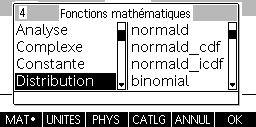 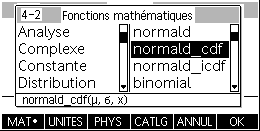 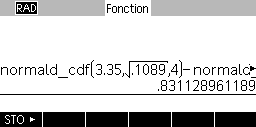 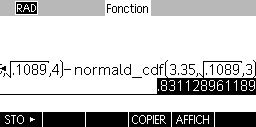 Pour calculer P(<3) on utilise une seule fois normald_cdf.Instruction Distribution (touches Math  VARS ) Sélectionner à l’aide des curseurs normald_cdf  et ENTER puis saisir la séquence 3.35   ,     ,   3   )  puis ENTERLa probabilité qu'un bébé pèse à la naissance moins de 3 kg est 0,144.Pour calculer P( X > 4) on utilise la probabilité de l'événement contraire .Instruction Distribution (touches Math  VARS ) Sélectionner à l’aide des curseurs normald_cdf  et ENTER puis saisir la séquence saisir la séquence indiquée sur les écrans ci-contre.La probabilité qu'un bébé pèse à la naissance plus de 4 kg est 0,024.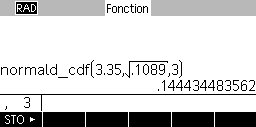 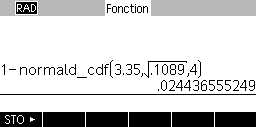 Utiliser l'instruction : normald_icdf(moyenne, écart type, probabilité)Instruction Distribution (touches Math  VARS ) Sélectionner à l’aide des curseurs normald_icdf  et ENTER puis saisir la séquence :  3.35   ,    ,   0,95  )  puis ENTERIl y a 95% de chance qu'un bébé pèse moins de 3,893 kg à la naissance.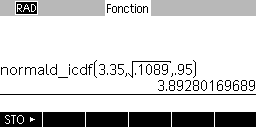 Touche Apps puis Fonction et F6 .saisir la densité de probabilité :Utiliser l'instruction : normald(moyenne, écart type, variable)Instruction Distribution (touches Math  VARS ) Sélectionner à l’aide des curseurs normald  et ENTER puis saisir la séquence :  3.35   ,    ,   X  )  puis ENTERInstruction Set up (touches  SHIFT et  Plot )Régler les paramètres comme sur l’écran ci-contre (y de 0 à 1,5)Xmin = m-4σ soit 3.35-4×≃2.03Xmax = m+4σ  soit 3.35+4×≃4.67Remarque : On a choisi ces bornes car l'intervalle [m-4σ ; m+4σ] contient la quasi-totalité des valeurs (plus de 99,99%). Tracer la courbe de la densité de probabilité avec la touche Plot.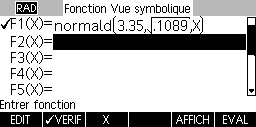 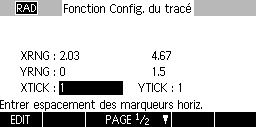 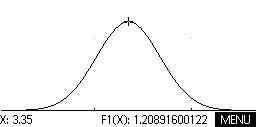 